港区立みなと科学館 取材申込書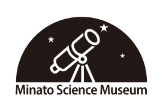 申込日　　　　　　年　　　月　　　日会社名フリガナご担当部署ご担当者氏名ご担当部署所在地・連絡先〒〒電話所在地・連絡先〒〒FAX所在地・連絡先〒〒e-mail媒体概要掲載・放映予定日取材対象取材対象※撮影内容等　写真　　VTR　　その他 ※撮影内容等　写真　　VTR　　その他 ※撮影内容等　写真　　VTR　　その他 ※撮影内容等　写真　　VTR　　その他 取材目的・概要事前確認可否取材希望日時第一希望取材希望日時第二希望取材希望日時第三希望備考送付先：港区立みなと科学館　広報担当宛　　　　　　e-mail：koho@minato-kagaku.tokyo　　　　　　FAX：03-3578-3719